.*No Tag No Restart**Start dance after intro 32 counts*S1. *HEEL FORWARD - CLOSE TOUCH - FORWARD SHUFFLE - HEEL FORWARD - CLOSE TOUCH - SIDE - CLOSE TOUCH*S2. *SIDE - CLOSE - SIDE CHASSE - CROSS - SIDE TOUCH -CROSS - SIDE TOUCH*S3. *JAZZ BOX 1/4 TURN R - SIDE - CLOSE TOUCH (R-L)*S4. *SIDE - CLOSE TOUCH - SIDE - CLOSE TOUCH 1/4 TURN R - SIDE - CLOSE TOUCH - 1/4 TURN L - CLOSE TOUCH*Dancing with Your Heart...♥Let Me Out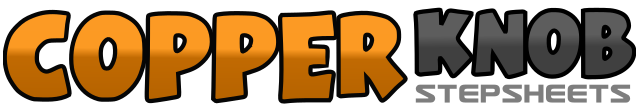 .......Count:32Wall:4Level:Beginner / Improver.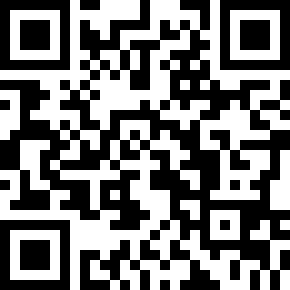 Choreographer:Andrico Yusran (INA) - January 2022Andrico Yusran (INA) - January 2022Andrico Yusran (INA) - January 2022Andrico Yusran (INA) - January 2022Andrico Yusran (INA) - January 2022.Music:Let Me Out (Slow Remix) - Rawi BeatLet Me Out (Slow Remix) - Rawi BeatLet Me Out (Slow Remix) - Rawi BeatLet Me Out (Slow Remix) - Rawi BeatLet Me Out (Slow Remix) - Rawi Beat........1-2Step R heel forward , R close touch beside L3&4R forward , L close beside R , R forward5-6L heel forward , L close touch beside R7-8L to side , R close touch beside L1-2Step R to side , L close beside R3&4R to side , L close beside R , R side5-6L cros touch over R , L side touch point ( weight on R )7-8L cross over R , R side touch point ( weight on L )1-4Step R cross over L , L back , R 1/4 turn to R , L forward ( 3.00 )5-8R side , L close touch beside R , L to side , R close beside L1-2Step R to side , L close touch beside R3-4L side , R close touch 1/4 turn to R beside L ( 6.00 )5-8R to side , L close touch beside R , L 1/4 turn to L forward , R close touch beside L ( 3.00 )